Γεια σας παιδιά μου, 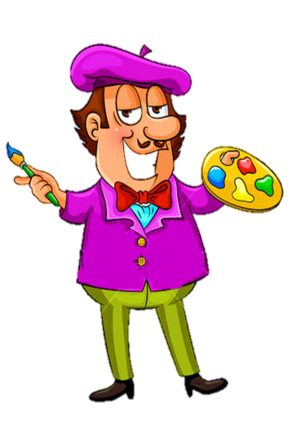 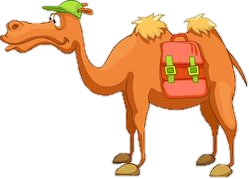 Για άλλη μια φορά επέστρεψα από το ταξίδι μου, το τρίτο στη σειρά! Μου λείψατε πάντως. Να σας πω λοιπόν τα νέα μου. Θυμάστε που ήθελανα πάω σε πιο ζεστά μέρη; Αυτό λοιπόν έκανα, αν και παραζεστάθηκα. Νότια ταξίδεψα, όχι και πολύ μακριά, αλλά σε άλλη ήπειρο. Πού πήγα θα αναρωτιέστε. Ένα σας λέω: όλα ήταν καταπληκτικά και διαφορετικά. Ένα πράγμα μόνο δε μου άρεσε και πάρα πολύ. Κάτι τεράστια ζώα , ήταν αποφασισμένα να μου χαλάσουν το ταξίδι αλλά εγώ δεν καταλαβαίνω από κάτι τέτοια. Ένα από αυτά μόνο μου μάσησε έναν πίνακά μου και τον κατέστρεψε. Ας μη το θυμάμαι καλύτερα!!! Λοιπόν μούμιες, πυραμίδες, πολλοί χουρμάδες και… άξεστες καμήλες. Φυσικά ο προορισμός μου ήταν η Αίγυπτος, η χώρα των Φαραώ.Δε θα σας παρουσιάσω σήμερα όμως έναν καλλιτέχνη αλλά θα δείτε πως ζωγράφιζαν στους πάπυρους και στις πυραμίδες, άγνωστοι σε μας ζωγράφοι. Σας έστειλα και πάπυρους για να δείτε έργα τους. Ζωηρά χρώματα, καθαρές φιγούρες.Δείτε την παρουσίαση που ετοίμασα και ετοιμαστείτε να ζωγραφίσετε μια Αιγύπτια πριγκίπισσα. Ποιος ξέρει ποια ήταν και πού ζούσε, αν ήταν ευτυχισμένη ή όχι. Εσείς να τη ζωγραφίσετε όμορφη όπως ήταν και να τη στολίσετε όπως ταιριάζει σε μια αιγύπτια βασίλισσα. Εγώ θα φύγω σε νέα αποστολή σε μερικές ημέρες. Δεν έχω αποφασίσει ακόμη τον προορισμό μου. Έχετε καμιά ιδέα;;;Αντίο  !  سلام (ή σαλάαμ)ΠΙΝΕΛΟΣ     ΤΑΞΙΔΗΣ